3 DAY SEMINAR REGISTRATION FORMREGISTRATION FEE per participant – for z/OS track:Members 	2.250,00 HRK / 300,00 €Others 	3.000,00 HRK / 400,00 €REGISTRATION FEE per participant – for LUW track:Members 	1.500,00 HRK / 200,00 € Others 	2.250,00 HRK / 300,00 €Members - companies - do not have to pay the registration fee for up to five employees Others - no Members – for payment before 27th September 2021 registration for the third participant from the same company is gratis.  It is important to us that you enjoy this conference. If you have any special needs, dietary restrictions, accommodations or requirements, please let us know by placing an “X” in this box, and we will do our best to accommodate you.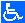 REGISTRATIONIf you want to participate in the seminar, please fill in the registration form and send it by fax (+385 51 338 531) or e-mail (info@sqladria.net). Please print and store the registration form, as you will need to present it together with the payment at the entrance to the conference hall.We want to register the following people:PAYMENT INFORMATIONPlease fill in the appropriate amounts and total below. The seminar registration fee includes seminar program materials, one set of Seminar Proceeding, open forum discussions groups, access to the exhibit hall and participation in social events of the seminar. All seminar registration fees are in EUR or in national currency Croatian Kuna. If you choose to pay to our bank account via offer, the payment will be billed in EUR.Full payment to the SQLAdria’s account must accompany this form or otherwise, it will not be possible to process your registration.Payment via offer to the Solaria’s account numberIBAN: HR4624840081105807475Raiffeisenbank Austria d.d. ZagrebPetrinjska 59, 10000 ZagrebSWIFT: RZBHHR2XName and surnameE-mailChoose seminarChoose seminarz/OSLUWz/OSLUWz/OSLUWz/OSLUWz/OSLUWCOMPANYADDRESSCOUNTRYTEL/FAXE-MAILRegistration(s)HRK/EURTotal